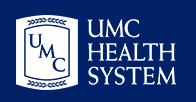 Ivanti  Password DirectorSigning up for Password DirectorBefore you can reset your password or unlock your username, you need to sign up for password director by registering your security questions and answers.Log into https://technologystore.teamumc.com using your UMC username and password.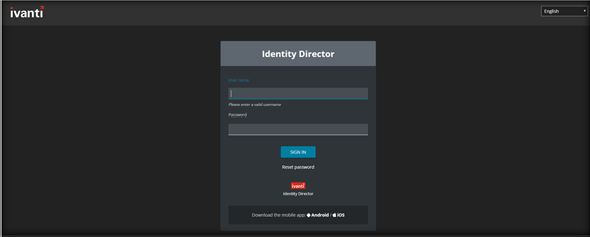 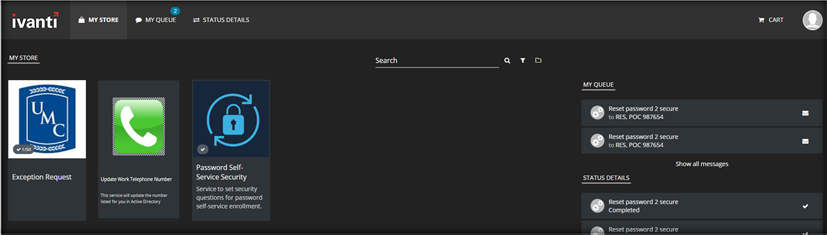 Select the “Password Self‐Service Security” that signs up for password resets and [Click] “Request”.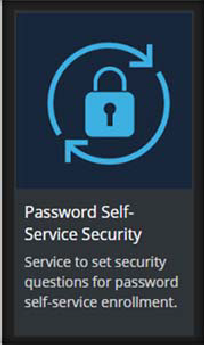 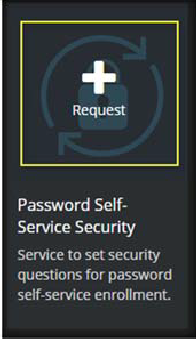 Note: If you click the gray box around the “Request” a larger screen appears you will need to [click] “Request then [click] anywhere outside the box to return to the previous screen.Once you have requested the “Password Self‐Service Security” to register you will need to select your security questions from the list and provide answers by clicking the “Password Self‐ Service” Questions at the top right handside of your screen.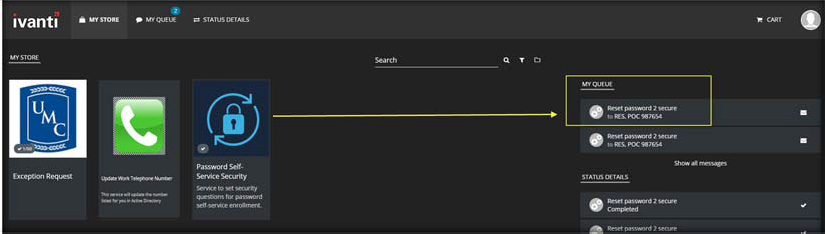 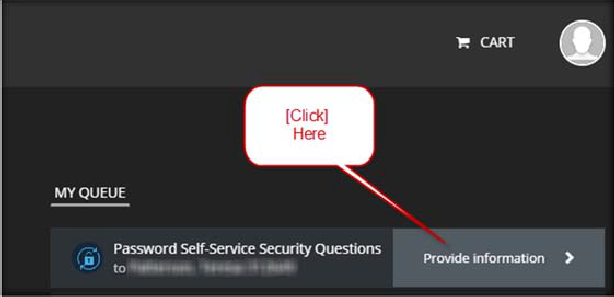 Once you have selected the questions and provided answers you will then be able to reset your own password using Ivanti Password Director.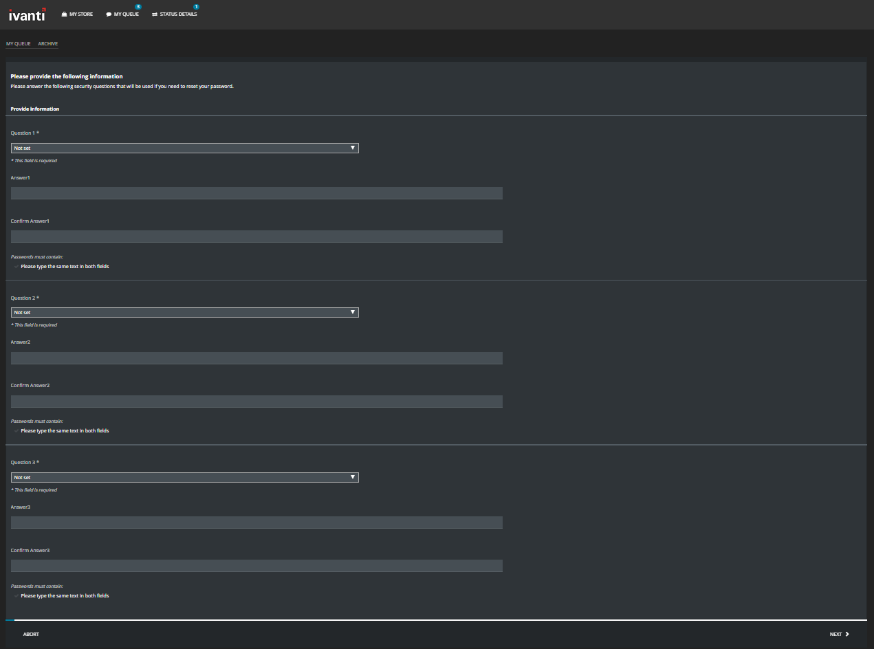 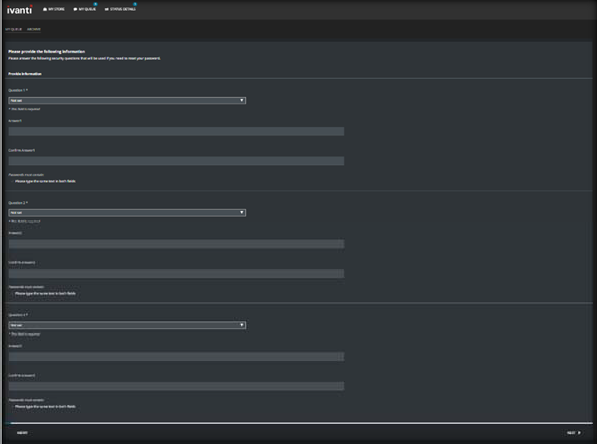 Resetting Password After RegistrationTo reset your password, go to https://technologystore.teamumc.com.[Click] ‘Reset password” at the bottom of the screen.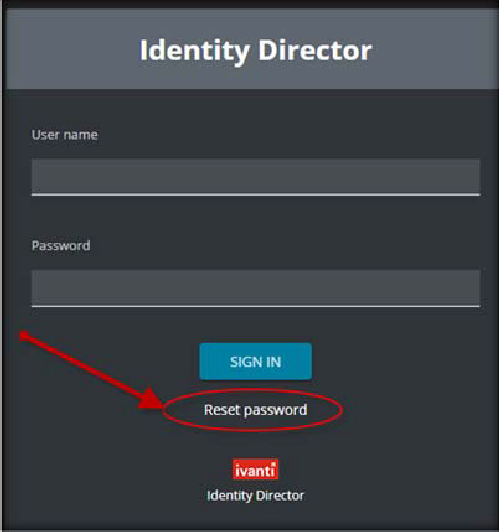 Identify yourself by entering your username in the Windows Account field.Type the characters from the image and [Click] NEXT.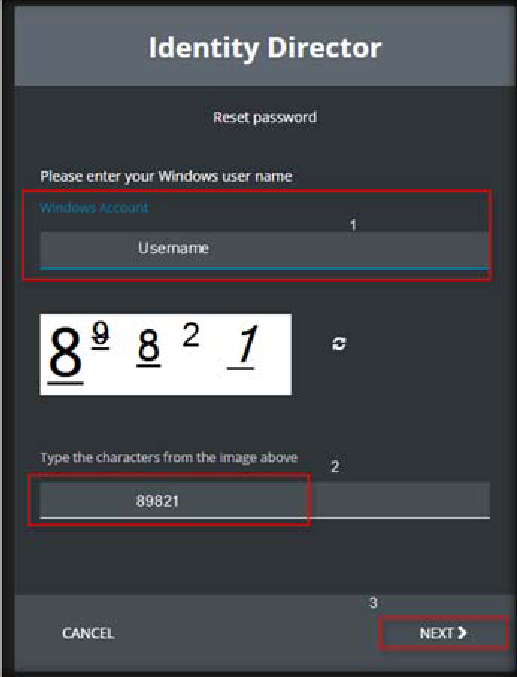 Provide answers to the security questions you have previously set up and [Click] NEXT.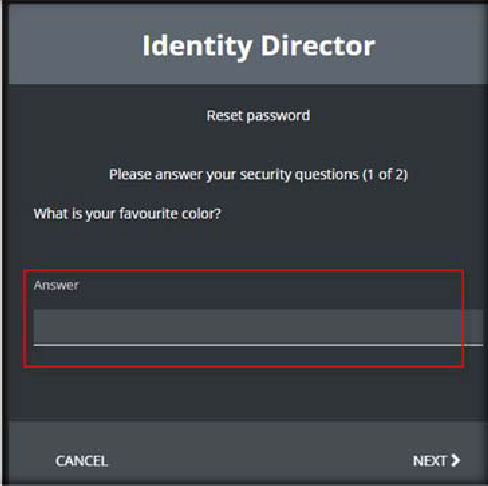 Provide a new password and [Click] NEXT.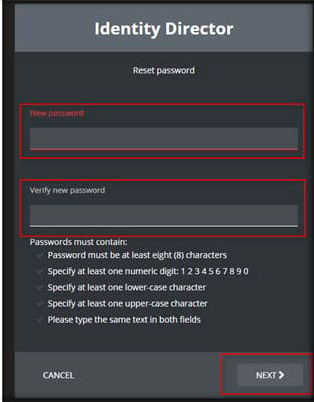 A service unlocks the username, [Click] FINISH.Now you can sign with your new password.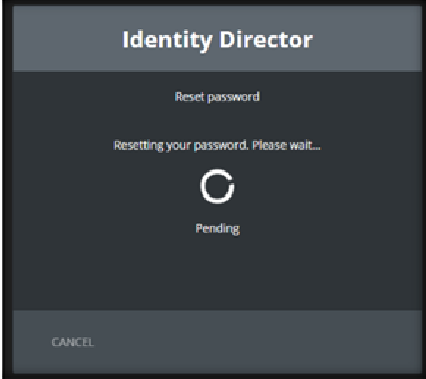 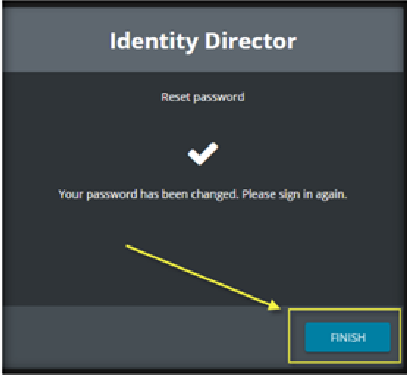 Unlocking Username After  RegistrationTo unlock your Active Directory username, go to https://technologystore.teamumc.com.[Click] Unlock password at the bottom of the screen.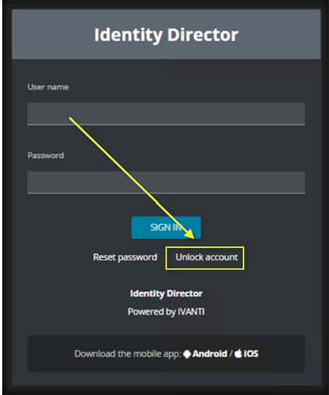 Identify yourself by entering your username in the Windows Account field.Type the characters from the image and click next.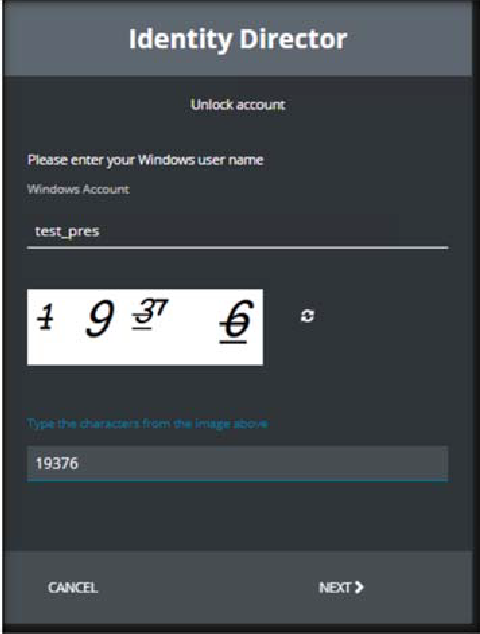 Provide answers to the security questions you have previously set up and [click] NEXT.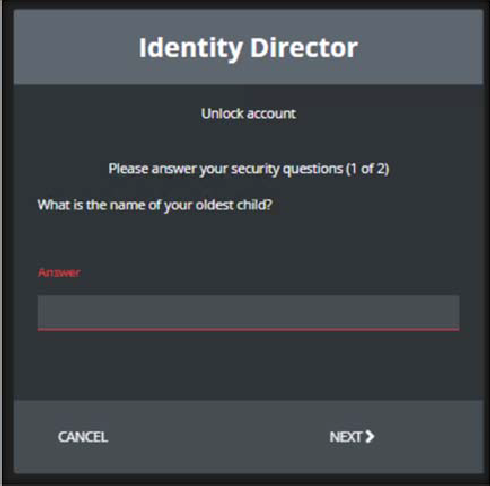 A service unlocks the username, [Click] FINISH.Your account is now unlocked, and you can sign again.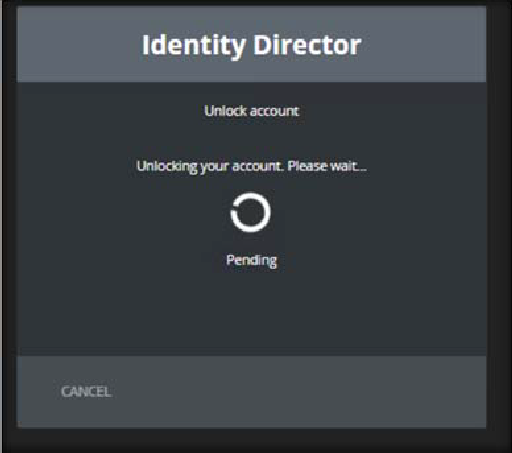 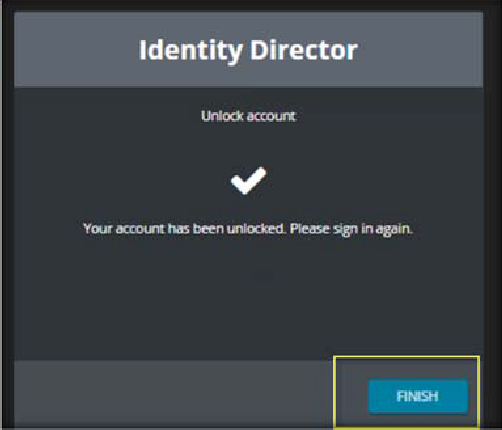 